муниципальное общеобразовательное учреждение"Ивняковская средняя школа"Ярославского муниципального района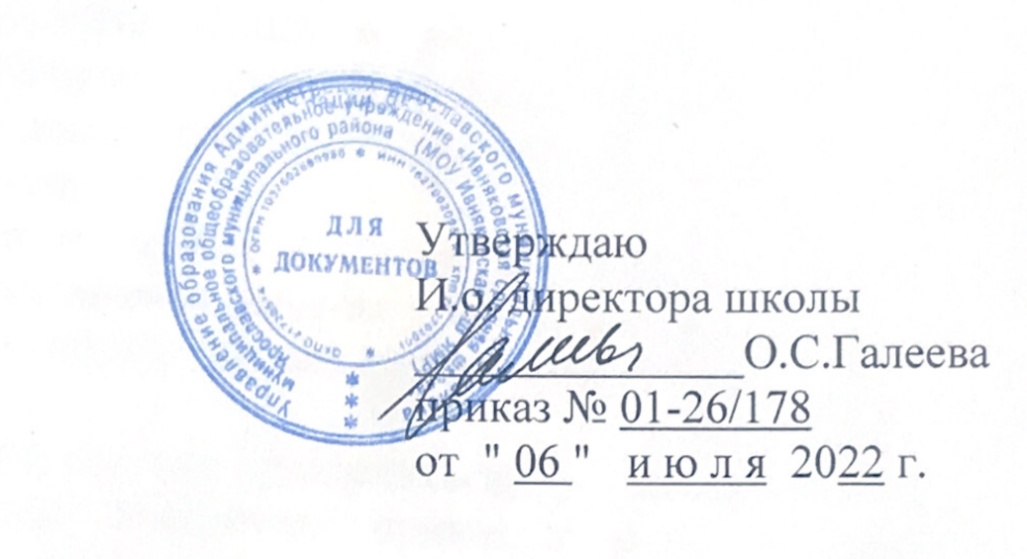 ДополнительнаяОбщеобразовательная Общеразвивающая Программа «Школа безопасности»(естественнонаучная   направленность)Срок реализации: 1 годВозраст обучаемых: 12 – 17 лет						Составитель:						педагог дополнительного образования						Ледянкин Сергей Дмитриевич. п. Ивняки2022 г.Оглавление                                                                                                                           стр.Пояснительная записка                                                                           3-7Учебно-тематический план                                                                    8Содержание программы                                                                         8-11Обеспечение программы                                                                       12Формы аттестации и оценочные материалы                                       12-14Список информационных источников                                                14-16Приложения                                                                                           17-211. Пояснительная запискаНормативно-правовая базаДополнительная общеразвивающая программа «Школа безопасности» является модифицированной программой естественнонаучной  направленности и разработана на основе программ дополнительного образования по ОБЖ и основам медицинских знаний педагогов  центров дополнительного образования ЯО.Она разработана в соответствии с: 1. Федеральным законом от «29» декабря 2012 г. № 273-ФЗ «Об образовании в Российской Федерации», Порядок организации и осуществления образовательной деятельности по дополнительным общеобразовательным программам (Приказ Министерства образования и науки Российской Федерации от 29 августа 2013 г. №1008 г. Москва); 2. Межведомственной программой развития дополнительного образования детей в РФ до 2020 года (проект)           3. «Концепцией персонифицированного дополнительного образования детей в Ярославской области» в редакции Постановления Правительства Ярославской области от 15.04.2022 №285-п      4. Распоряжением Правительства РФ от 29.05.2015 г. № 996-р «Об утверждении Стратегии развития воспитания в Российской Федерации на период до 2025 года»5. Примерными требованиями к программам дополнительного образования детей (Приложение к письму Департамента молодежной политики, воспитания и социальной поддержки детей Минобрнауки России от 11.12.2006 № 06-1844); 6.Положением о персонифицированном дополнительном образования детей в ЯМР, утв. постановлением Администрации ЯМР 13.11.2018 года № 2372 (с изменениями от 27.11.2019, 01.09.2020, 20.01.2021);  7.Уставом МОУ Ивняковская СШ ЯМР; Положение об отделении дополнительного образования МОУ Ивняковская СШ ЯМР. 8. Постановлением Главного государственного санитарного врача РФ от 28.09.2020 № 28 «Об утверждении санитарных правил СП 2.4.3648-20 «Санитарно-эпидемиологические требования к организациям воспитания и обучения, отдыха и оздоровления детей и молодежи» Актуальность программы.     В настоящее время возрастает роль и ответственность учреждений образования в подготовке учащихся в области безопасности жизнедеятельности.Техногенная деятельность современного общества, обострение социальных противоречий, проявление разрушительных сил природы, развитие беспроводных коммуникаций, употребление несовершеннолетними психоактивных веществ - все это создает предпосылки для возникновения множества опасностей, угрожающих жизни и здоровью человека. Преодолеть эти опасности или, в крайнем случае, уменьшить, смягчить их воздействие возможно при условии систематического обучения каждого ребенка стратегии поведения в различных ситуациях, создающих угрозу для его нормальной жизни.В связи с этим особую роль приобретает дополнительное образование, где, в отличие от основного образования, можно углубиться в рассмотрение интересующих ребят вопросов, заложить  фундамент отношений взрослеющего человека с окружающим миром. Мы знаем печальные факты гибели и получения травм детей в быту, в природном окружении, на транспортных магистралях, при общении с социально-опасными личностями. Эти обстоятельства говорят о необходимости усиления систематического и планомерного, а не эпизодически, от случая к случаю, обучения ребенка умению безопасно жить, учиться, отдыхать. Важную роль в этом процессе может сыграть программа «Школа безопасности».Программа «Школа безопасности» имеет комплексный характер, так как включает основы различных наук: биологии, анатомии, физиологии, гигиены, микробиологии, медицины, обеспечения безопасной жизнедеятельности, начальной военной подготовки. Содержание и структура программы обеспечивают выполнение требований к уровню подготовки школьников, развитие творческих умений, научного мировоззрения, гуманности, привитие самостоятельности, трудолюбия и заботливого отношения к людям. Содержание направлено на обеспечение эмоционально-целостного понимания высокой значимости жизни, ценности знаний о правилах оказания первой медицинской помощи, а также на формирование способности  использовать приобретенные знания в практической деятельности.Программа способствует  углублению знаний обучающихся  по основам безопасной жизнедеятельности, выработке дополнительных умений и навыков диагностирования заболеваний, оказания перовой доврачебной медицинской помощи, начальной военной подготовки.Цель программы – формирование знаний, установок, личностных ориентиров и норм поведения, обеспечивающих сохранение и укрепление физического и психического здоровья как одного из ценностных составляющих, способствующих познавательному и эмоциональному развитию подростка.Задачи:Образовательные:Формирование навыков поведения в экстремальных ситуацияхФормирование навыков по организации охраны окружающей средыФормирование алгоритма оптимальных действий в опасной и чрезвычайной ситуации различного характераФормирование умений оказывать неотложную медицинскую помощьРазвивающие:Определение и закрепление профориентационных склонностей школьников, направленных на освоение в дальнейшем биологических, медицинских, военных специальностейВоспитательные:Формирование у обучающихся сознательного отношения к вопросам личной и общественной безопасности и стремления к здоровому образу жизниФормирование у учащихся правильного отношения к своему здоровьюОтличительные особенности данной программы от уже существующихЗанятия по данной программе будут проходить с использованием оборудования и	кабинета центра образования «Точка роста». Программа объединила в себе материал по таким естественнонаучным дисциплинам как биология, основы медицинских знаний,  и ОБЖ, основы военной подготовки. Сроки реализации программыСрок реализации программы 1 год.Начало учебной программы: 1 сентября 2022 года.Окончание программы: 30 мая 2023 года. Уровень освоения программы-стартовый.Формы и режим занятийОбщий объем программы 36 часов.Занятия в учебных группах по 1 часу (1 час -45 мин) в неделю.Форма реализации:Фронтальная - подача учебного материала всему коллективу учеников.Индивидуальная - самостоятельная работа учащихся с оказанием учителем помощи учащимся при возникновении затруднения, не уменьшая активности учеников и содействуя выработки навыков самостоятельной работы.Групповая - когда учащимся предоставляется возможность самостоятельно построить свою деятельность на основе принципа взаимозаменяемости, ощутить помощь со стороны друг друга, учесть возможности каждого на конкретном этапе деятельности.Аудитория: программа рассчитана для работы с обучающимися в возрасте от 12 до 17 лет. Количество детей в группах: 12-15 человек. Набор учащихся на обучение по данной программе проводится в соответствии с законодательством РФ (ч. 5 ст. 55 Федерального закона № 273-ФЗ). В коллектив принимаются обучающиеся, пришедшие по интересу, без конкурсного отбора, которые имеют желание заниматься по данному профилю. Возможен прием обучающихся с ОВЗ.Формы и методы проведения занятий.Формы и режим занятий: форма проведения - занятие, предполагающее взаимопроникновение различных видов деятельности: беседа, игра, практическая работа, элементы исследовательской работы,  анализ жизненных ситуаций, просмотр и анализ тематических социальных роликов и презентаций, тренировки по строевой подготовке, сбору и разбору оружия, стрельбе. Итоги занятий могут быть подведены в форме защиты творческих проектов, соревнований, викторин, конкурсов между учащимися с приглашением родителей (законных представителей), социального педагога, медицинского работника, администрации школы, инспектора по делам несовершеннолетних, инспекторов пожарной службы, МЧС, ГИБДД.Планируемые результаты освоения программы:В сфере метапредметных результатовРегулятивные УУД: самостоятельно планировать пути достижения целей защищённости, в том числе альтернативные, осознанно выбирать наиболее эффективные способы решения учебных и познавательных задач;самостоятельно определять цели своего обучения, ставить и формулировать для себя новые задачи в учёбе и познавательной деятельности, развивать мотивы и интересы своей познавательной деятельности;соотносить свои действия с планируемыми результатами курса, осуществлять контроль своей деятельности в процессе достижения результата, определять способы действий в опасных и чрезвычайных ситуациях в рамках предложенных условий и требований, корректировать свои действия в соответствии с изменяющейся ситуацией;оценивать правильность выполнения учебной задачи в области безопасности жизнедеятельности, собственные возможности её решения;основам самоконтроля, самооценки, принятия решений и осуществления осознанного выбора в учебной и познавательной деятельности.Познавательные УУД:определять понятия, создавать обобщения, устанавливать аналогии, классифицировать, самостоятельно выбирать основания и критерии (например, для классификации опасных и чрезвычайных ситуаций, устанавливать причинно- следственные связи, строить логическое рассуждение, умозаключение (индуктивное, дедуктивное и по аналогии) и делать выводы;приёмам действий в опасных и чрезвычайных ситуациях природного, техногенного и социального характера, в том числе оказание первой помощи пострадавшим.Коммуникативные УУД:организовывать учебное сотрудничество и совместную деятельность с учителем и сверстниками; работать индивидуально и в группе: находить общее решение и разрешать конфликты на основе согласования позиций и учёта интересов; формулировать, аргументировать и отстаивать своё мнение;взаимодействовать с окружающими, выполнять различные социальные роли во время и при ликвидации последствий чрезвычайных ситуаций.Результатами данной программы будут:1) новые дополнительные знания по биологии , ОБЖ;2) овладение новыми практическими навыками оказания первой медицинской помощи, умение применять получение знания на практике, выбирать средства для решения поставленных задач, что воспитывает целеустремленность, собранность, желание помогать другим;3)практические навыки по начальной военной подготовке;4) профессиональная ориентация;5) умение работать самостоятельно и в группе.2. Учебно-тематический план.3. Содержание образовательной программыТема1: Опасные ситуации, возникающие в повседневной жизни, правила поведения учащихся. (4ч) Источники и зоны повышенной опасности в современном городе: городской и общественный транспорт, улицы и дороги, здания и сооружения, подземные коммуникации, строительные площадки, уличное электричество, промышленные предприятия. Правила безопасного поведения в зонах повышенной опасности. Системы обеспечения безопасности города. Правила вызова служб безопасности.Пожарная безопасность. Понятие о пожаре. Причины возникновения пожаров в жилых помещениях, общественных местах, на транспорте. Меры пожарной безопасности. Правила противопожарной безопасности в быту, в общественных местах. Правила безопасного поведения при пожаре в доме, в общественном месте, (если есть возможность выйти из квартиры; если нет возможности покинуть квартиру; при выходе через задымленный коридор); на транспорте. Правила безопасности при обращении с электрическими и электронными приборами. Первичные средства тушения пожаров. Подручные средства тушения пожаров. Виды огнетушителей и правила пользования ими.Тема 2: Основы медицинских знаний и оказание первой медицинской помощи (9ч)Значение первой медицинской помощи. Значение само- и взаимопомощи.Понятие о травматическом шоке. Виды шока. Травмы, наиболее часто сопровождающиеся шоком. Фазы шока.Основные противошоковые мероприятия, проводимые при оказании первой медицинской помощи остановка кровотечения, обезболивание. Иммобилизация, согревание, бережная транспортировка.Виды антисептики. Способы асептики. Контроль стерилизации. Основные антисептические вещества и способы их применения.Виды и методы переливания крови. Донорство – проявление гуманности и патриотизма. Показания и противопоказания к переливанию крови, возможные осложнения и их признаки.Опасность кровопотери. Способы временной и окончательной остановки кровотечения.Виды ран: огнестрельные, резанные, колотые, рубленные, ушибленные, рваные, размозженные, укушенные. Клинические признаки ран и наиболее опасные осложнения.Понятие о хирургической инфекции. Классификация. Сепсис, причины заражения, признаки, принципы лечения. Столбняк и анаэробная инфекция (газовая гангрена), возбудители, признаки и общее течение, профилактика, понятие о лечении.Понятие о десмургии. Значение повязок. Общие правила наложения повязок. Перевязочный материал. Правила использования подручных средств для наложения повязок. Виды и типы повязок.Краткий анатомо-физиологический обзор органов опорно-двигательной системы.Общее понятие закрытой травмы, классификация травм. Ушибы мягких тканей. Растяжение и разрывы связок, сухожилий и мышц. Вывих.Первая помощь. Травматический токсикоз. Механизм возникновения. Первая помощь. Переломы костей. Виды и признаки переломов. Возможные осложнения и первая помощь.Понятие об ожогах. Частота ожогов в мирное и военное время. Определение площади и тяжести ожога. Ожоговая болезнь и ожоговый шок. Меры борьбы и профилактика. Первая помощь при ожогах: устранение причины, наложение стерильной повязки, введение обезболивающих средств, иммобилизация, покой и согревание.Отморожения. Степени отморожения. Ознобление. Общее замерзание. Первая помощь и уход за пострадавшим.Понятие о терминальных состояниях. Признаки клинической и биологической смерти. Понятие о непрямом массаже сердца и искусственной вентиляции легких.Понятие об асфиксии, признаки, неотложная помощь. Инородные тела глаз, ушей, дыхательных путей. Неотложная медицинская помощь.Оказание первой помощи при тепловом и солнечном ударе. Меры профилактики.Способы искусственного дыхания. Непрямой массаж сердца при остановке сердечной деятельности.Укусы насекомых, змей, клещей, животных. Меры профилактики.Первая помощь при ударе током, утоплении, заваливании землей.Распознавание больных животных. Болезни, передающиеся через животных.В том числе Практические  занятия: «Косыночные повязки на различные части тела», «Плащевидные повязки», «Бинтовые повязки: Циркулярная, спиральная, черепашья, сходящая, расходящаяся», «Повязки на верхнюю конечность, на кисть, локтевой сустав, плечо, плечевой сустав».Первая медицинская помощь при остановке сердечной деятельности и прекращении дыхания, «Техника временной остановки кровотечения наложением давящей повязки, жгутов, закрутки и подручных средств»Тема 3: Основы здорового образа жизни и способы сохранения здоровья(6ч.)Понятие о личной гигиене. Утренняя гимнастика, утренние гигиенические процедуры, распорядок дня, приём пищи, сон, как составляющие ЗОЖ. Классификация острых отравлений. Общие признаки оказания помощи.Возбудители инфекционных болезней. Основные признаки инфекционных болезней. Профилактика инфекционных болезней. Дезинфекция.Умение читать анализы. Результаты анализов – это показатель вашего здоровья, состояния вашего организма. Комплексный подход к оценке состояния здоровья.  Лекарственные травы.Изучение  химического  состава   лекарственных растений.Применение  лекарственных  растений  в  качестве  источника  витаминов. Правила  хранения  и  потребления  лекарственных  растений  в  домашних  условиях. Алкалоиды, эфирные масла, флавоноиды, дубильные вещества, кремниевая кислота, острые вещества, растительные слизи, минералы, редкие элементы, витамины.   Съедобные и ядовитые грибы, способы распознавания. Первая помощь при отравлении.Правила поведения на природе, способы выживания.Изучение  видов  ядовитых   растений: белена  черная, дурман  обыкновенный, мак  снотворный, бузина, клещевина, болиголов  крапчатый, лютик  ядовитый, красавка  белладонна, донник  лекарственный  и  др.Выращивание  лекарственных  растений  на  приусадебных  участках. Овощные  и  плодово – ягодные  культуры – лекарственные  растения  и источники  витаминов. Способы  применения  овощных  культур  в  качестве  лекарственных  растений. Приготовление  настоек, мазей, отваров. Блюда  из растительного сырья.Экологический фитодизайн. Волшебная сила ароматов. Познакомиться с нетрадиционными методами лечения  запахами  растений.Прямое и косвенное  влияние  ионизирующих  лучей.Культура пользования химическими средствами.Здоровье и факторы, формирующие его. Врожденные и приобретенные заболевания.«Болезни цивилизации» В том числе Практические занятия: «Понятие о лечебном питании, предметы ухода за больными с заболеваниями органов пищеварения», « Промывание желудка, оказание помощи при икоте», «Особенности применения тепловых и Холодовых процедур, показания и противопоказания к ним», «Лечебные ванны», «Наблюдение за дыханием, измерение температуры тела», «Измерение пульса и артериального давления».Тема 4: Защита человека в чрезвычайных ситуациях (6ч)Мероприятия по защите населения от ЧС мирного и военного времени Средства индивидуальной защиты органов дыхания. История создания противогаза. Виды и назначение противогазов. Назначениефильтрующих гражданских противогазов. Правила пользования противогазом. Положение противогаза: «походное», «наготове», «боевое». Как правильно определить размер противогаза. Воздух – естественная смесь газов. Газоанализаторы. Загазованность. Утечка газа. Поведение в экстренных ситуациях. Коллективные и индивидуальные средства защиты. Правила поведения в убежище.В том числе Практические занятия: «Техника надевания противогаза и респиратора», «Изготовление ватно-марлевой повязки из специальных и подручных средств», «Сбор «Тревожного чемоданчика» для экстренной эвакуации». «Приборы для получения и собирания газов»Тема 5: Основы военной службы (9ч)Защита Отечества – долг и обязанность граждан России.История создания Российской армии. Виды, рода войск, символика Вооруженных Сил. Военная форма одежды. Дружба, войсковое товарищество-основа боевой готовности. Боевое знамя-символ воинской чести. Ордена, почетные награды за воинские заслуги. Дни воинской славы. Воинская дисциплина. Строевая подготовка: строевая стойка, повороты на месте, движение строевым и походным шагом, шаг на месте, движение бегом. Огневая подготовка. История создания пневматического оружия.В том числе Практические занятия: «Основы строевой подготовки», «Основные воинские звания и знаки различия в Вооруженных силах Российской Федерации», «Сборка и разборка автомата», «Прицельная стрельба»4. Обеспечение программыМетодическое обеспечение: дополнительная общеобразовательная общеразвивающая программа, учебно-методический комплекс к программе, дидактический, диагностический и оценочный материалыМатериально-техническое обеспечение:Учебный АК, пневматическая винтовкаПротивогазы и респираторы3.Аптечка4. Тонометр5. Микроскопы – 5 шт.6. Таблицы по анатомии человека7. Муляжи: сердце человека, глаз человека8. Лабораторное оборудование9. Компьютерное обеспечение10. Банк учебных видеофрагментов  и презентаций11. Набор микропрепаратов Средства для временной остановки крови-жгуты. Средства иммобилизации для верхних, нижних конечностей, шейного отдела позвоночника (шины).Перевязочные средства (бинты,	салфетки, лейкопластырь)Подручные материалы, имитирующие носилочные средства.Наглядные пособия-таблицы по оказанию первой помощи пострадавшим.Учебные фильмы по первой помощи пострадавшим.Кадровое обеспечение:1.	педагог дополнительного образования,2.	педагог-психолог  или медицинский работник школы 5. Формы аттестации и оценочные материалы       Для определения результативности и эффективности образовательной программы, корректировки планов, правильного распределения нагрузки необходимым и обязательным условием является ведение мониторинга образовательных результатов.       Под образовательным результатом мы понимаем возникшие в процессе образовательной деятельности целенаправленные и планируемые изменения во всех или части составляющих образовательной системы. Степень результативности при этом можно определить путем соотнесения совокупности результатов относительно целей.        Для отслеживания результатов программы используется система методов наблюдения, контроля и диагностики.            Одним из наиболее эффективных методов мониторинга является наблюдение.          Для отслеживания и контроля за усвоением знаний, умений, навыков используются специальные контрольные задания, и т.д.        Ниже представлены критерии оценки образовательных результатов, методы и методики отслеживания, а также формы их фиксацииМеханизм выявления образовательных результатов программыОтслеживание результативности усвоения программного материала осуществляется в четыре этапа: входной, промежуточный и итоговый контроль.Входной контроль проводиться в сентябре (на первом занятии)-собеседование, которое позволяет узнать интересы подростка, круг его друзей, проведение досуга; получить информацию о семье;Тематический контроль.Формами проведения тематического контроля являются:Фронтальный устный опрос, тест, зачет, возможно  проведение ролевой игры Проводится по мере освоения каждой темы.Промежуточный контроль проводится в декабре.Формами промежуточного контроля являются:-тестирование по пройденным в  1-ом  полугодии  теоретическим темам;-представление информационной продукции:-листовка;-буклет, компьютерная презентация;-проведение акции, подготовка и проведение досуговых и праздничных программ, участие в мероприятиях по ЗОЖ.Итоговый контроль проводится мае. Формами итогового контроля являются:собеседование по теоретическому материалу для всего года обучения;представление информационной продукции:социальный буклет,компьютерная презентация;участие в подготовке и проведении мероприятий по ЗОЖ.Формы подведения итогов реализации программы:-проведение профилактических мероприятий по пропаганде ЗОЖ;-создание социального информационного продукта (листовка, буклет, компьютерная презентация);-анализ результатов проведенных мероприятий.6. Список информационных источников1.	Анастасова Л. П. Основы безопасности жизнедеятельности.: учеб. Для общеобразоват.Учреждений/ Л. П. Анастасова, П. В. Ижевский, Н. В. Иванова. – 2е изд. – М. :Просвещение, 2012. – 55с. : ил.2.	Нуждина Т. Д. Мир животных и растений. Ярославль: Академия развития: Академия и К: Академия Холдинг, 2012.3.	Нуждина Т. Д. Мир вещей. Ярославль: Академия развития: Академия и К, 2012.8.	Цвилюк Г. Е. Азы безопасности: Книга для детей и родителей. М.: Просвещение, 200 4.9.	Якупов А. М. Безопасность на улицах и дорогах:: Методическое пособие для учителя.М.: АСТ-ЛТД, 201410.	Дежурный Л.И. «Научное обоснование и разработка системы медико¬организационных мероприятий первой помощи при травмах и неотложных состояниях на догоспитальном этапе». Дис. докт. мед. наук. - М., 2006. - 288 с.12.	«Доврачебная помощь в чрезвычайных ситуациях». Автор: В. Г. Бубнов Издательство: НЦ ЭНАС Год: 2000.13.	Ежов В. «Первая помощь. Пока не приехала скорая.» - СПб: ИД «Весь»,2003.15.	Мирошниченко А.Г., Михайлович В.А., Руксин В.В., Кацадзе М.А., Марусанов В.Е. «Рекомендации по оказанию скорой медицинской помощи в Российской Федерации». // «Скорая медицинская помощь». - 2009 - № 3. -с. 42-43.16.	Пахомова Н.П., Троицкий В.Г., Сальников С.С. «Анализ медицинской помощи пострадавшим при дорожно-транспортных происшествиях на догоспитальном и раннем госпитальном этапах» // «Скорая медицинская помощь». - 2001. -№ 3. - С. 47-48.17.	Петровский Б. В. «Оказание медицинской помощи пострадавшим при. массовых катастрофах мирного времени» // Военно-медицинский журнал. — 1990.-№7.-С. 13-14.18.	Сумин С.А. «Неотложные состояния». /5-е изд., переработанное и дополненное. - Москва: ООО «Медицинское информационное агентство» .- 2005. - 752 с.Перечень Интернет-ресурсовhttp://www.bez.econavt.ru Безопасность жизнедеятельности школыhttp://informic.narod.ru/obg.html Основы безопасности жизнедеятельностиhttp://anty-crim.boxmail.biz Искусство выживанияhttp://www.goodlife.narod.ru Все о пожарной безопасности	http://www.0-1.ru Охрана труда. Промышленная и пожарная безопасность. Предупреждение чрезвычайных ситуацийhttp://www.hsea.ru Первая медицинская помощьhttp://satinoschool.narod.ru/test1/p1aa1.html-методическое пособие для учителей ОБЖhttp://kzg.narod.ru/ - Журнал «Культура здоровой жизни»	http://www.school-obz.org/ - информационно-методическое издание по основам безопасности жизнедеятельности	http://sverdlovsk-school8.nm.ru/docobgd.htm	Для	учителя	ОБЖД http://kchs.tomsk.gov.ru/azbuka_bez.htm Сайт Учебно-методического Цента ГУ МЧС России	http://www.novgorod.fio.ru/projects/Project1583/index.htm	Первые шаги граждан в чрезвычайных ситуациях (памятка о правилах поведения граждан в чрезвычайных ситуациях)http://kombat.com.ua/stat.html Статьи по выживанию в различных экстремальных условияхhttp://www.spas-extreme.ru/ Портал детской безопасности	http://www.novgorod.fio.ru/projects/Projectn32/index.htm	Автономное существование в природе - детям	http://www.ssga.ru/AllMetodMaterial/metod_mat_for_ioot/metodichki/bgd/oglavlenie_1.html Электронный учебник по безопасности жизнедеятельностиinfo@russmag.ru Журнал ОБЖ. Основы безопасности жизни	vps@mail.ru Журнал Основы безопасности жизнедеятельности. Каталог вебресурсов по обеспечению безопасности.Приложение 1Календарно-учебный графикПриложение 2. Зачет по теме «Основы медицинских знаний и оказание первой медицинской помощи»БИЛЕТЫБилет №1.1.	Понятие «Первая помощь», значение своевременности и правильности ее оказания.2.	Виды кровотечений. Признаки.3.	При каких показаниях следует переносить пострадавшего только на животе. При каких показаниях - только сидя и полусидя?Билет №2.1.	Первая помощь при различных видах кровотечений.2.	Ушибы и их симптомы3.	Как обрабатываются ожоги на месте происшествия?Билет №3.1.	Первая помощь при ранении.2.	Ожоги. Виды ожогов.3.	На какое время накладывается жгут при артериальном кровотеченииБилет №4.1.	Оказание первой помощи при ушибах.2.	Правила наложения повязок при ранениях и кровотечениях.3.	В каком месте необходимо прижимать артерию в случае артериального кровотечения?Билет №5.1.	Порядок действия при электротравме.2.	Рана, признаки ранений. Виды ран.3.	Запрещенные действия при обморожениях.Билет №6.1.	Первая помощь при ушибах.2.	Вывихи, симптомы.3.	Какие признаки определяют наличие у пострадавшего венозного кровотечения?Билет №7.1.	Оказание первой помощи при вывихах.2.	Ушиб. Симптомы.3.	Какие признаки определяют наличие у пострадавшего артериального кровотечения?Билет №8.1.	Первая помощь при переломах. Правила накладывания щины.2.	Вывихи, Симптомы.3.	Какие правила установлены при обработке ожога без нарушения целостности ожоговых пузырей?Билет №9.1.	Первая помощь при вывихах.2.	Переломы. Виды переломов. Симптомы.3.	Какие правила установлены при обработке ожога с нарушением целостности ожоговых пузырей и кожи?Билет №10.1.	Первая помощь при поражениях электрическим током.2.	Обморожения . Степени обморожения.3.	При каких показаниях следует наложить шины на конечности человека?Билет №11.1.	Оказание первой помощи при обморожениях.2.	Электротравмы. Степени поражения. Симптомы.3.	При каких показаниях следует немедленно наложить кровоостанавливающий жгут?Билет №12.1.	Порядок действий при травмах.2.	Ожоги. Степени ожогов.3.	Какие действия выполняются при проведении искусственного дыхания?Билет №13.1.	Первая доврачебная помощь при ожогах.2.	Правила наложения жгутов при кровотечениях.3.	Какие действия выполняются при наружном массаже сердца?Билет №14.1.	Искусственное дыхание.2.	Правила переноса пострадавшего при различных травмах.3.	Что необходимо выполнить в случае перелома конечности?Билет №151 .Наружный массаж сердца.2.	Действия по оказанию первой помощи при травмах.3.	При каких показаниях следует накладывать давящую повязку?№темаВсего, час Теория, часПрактика, час№тема3614221Тема 1. Опасные ситуации, возникающие в повседневной жизни, правила поведения учащихся4222Тема 2. Основы медицинских знаний и оказание первой медицинской помощи9453Тема 3. Основы здорового образа жизни  и способы сохранения здоровья6334Тема 4. Защита человека в чрезвычайных ситуациях6335Тема 5. Основы военной службы9276Итоговое мероприятие202Оцениваемые параметры (показатели)Критерии (признаки оценки)Методы мониторингаРезультат мониторинга (степень выраженности оцениваемого качества)1. Социально-полезная инициативность(Количественный и качественный)Наличие предложений, пожеланий, просьб, направленных на социально-полезную активностьНаблюдение (лист  наблюдений), количество записей в волонтёрской книжкеНизкий СреднийВысокий2. Готовность работать в команде, уважать других.(Количественный и качественный)Наличие/отсутствие конфликтов при выполнении заданий в команде, в паре, наличие предложений по урегулированию конфликтов.Наблюдение (лист наблюдений),контрольное заданиеНизкийСредний Высокий3. Ответственное отношение к выполнению заданий педагогаНаличие уточняющих вопросов, конструктивной критики, выполненного задания. Наблюдение (лист наблюдений), контрольное заданиеНизкийСредний ВысокийНазвание темыНазвание темыКол- во часовдата проведенияРаздел I. Опасные ситуации, возникающие в повседневной жизни, правила поведения учащихся. (4ч)Раздел I. Опасные ситуации, возникающие в повседневной жизни, правила поведения учащихся. (4ч)Раздел I. Опасные ситуации, возникающие в повседневной жизни, правила поведения учащихся. (4ч)Раздел I. Опасные ситуации, возникающие в повседневной жизни, правила поведения учащихся. (4ч)1.Безопасное поведение на улицах и дорогах. Правила безопасного поведения в зонах повышенной опасности.12.Пожарная безопасность и поведение при пожарах13.Встреча с работником МЧС. (либо экскурсия в пожарную часть). Виды огнетушителей и правила пользования ими.14.Тренировочная эвакуация при пожаре. Тренировка  при опасности теракта. Разбор ситуаций. 1Раздел II. Основы медицинских знаний и оказание первой медицинской помощи (9ч)Раздел II. Основы медицинских знаний и оказание первой медицинской помощи (9ч)Раздел II. Основы медицинских знаний и оказание первой медицинской помощи (9ч)5. Основные виды травм у детей школьного возраста, первая медицинская помощь. Понятие о травматическом шоке. 16-7Остановка кровотечения, иммобилизация, транспортировка. Тренировочные ситуации.28Асептика и антисептика. Антисептические вещества, их состав и применение. Донорство. 19-10.Виды ран. Ожоги и обморожения. Оказание первой медицинской помощи при порезах, ожогах и обморожениях. 211Асфиксия. Тепловой и солнечный удар. Искусственное дыхание. Укусы насекомых, змей, животных.112-13Практические занятия по отработке навыков оказания первой медицинской помощи. Наложение повязок и жгутов. 2Раздел III. Основы здорового образа жизни и способы сохранения здоровья (6 ч.)Раздел III. Основы здорового образа жизни и способы сохранения здоровья (6 ч.)Раздел III. Основы здорового образа жизни и способы сохранения здоровья (6 ч.)14.Основы личной гигиены. Здоровый образ жизни и его составляющие. Встреча с медицинской сестрой. 115Острое отравление. Первая помощь. Инфекции. Признаки инфекций. Профилактика и дезинфекция. 116-17Анализы. Клетки под микроскопом. Умение читать анализы. Результаты анализов. Здоровье и факторы, его формирующие.218Лекарственные и ядовитые  растения, грибы. Изучение химического состава лекарственных растений. 119.Лечебное питание. Правильное питание. Измерение массы тела, пульса, А/Д, температуры тела. Культура пользования химическими средствами. 1Раздел IV. Защита человека в чрезвычайных ситуациях (6ч)Раздел IV. Защита человека в чрезвычайных ситуациях (6ч)Раздел IV. Защита человека в чрезвычайных ситуациях (6ч)20.Подготовка обучаемых к действиям в ЧС мирного и военного времени.  121СИЗ. Противогаз. История создания, виды противогазов. Респираторы, их виды. Назначение СИЗ органов дыхания. 122Правила пользования противогазом. Размеры противогазов. Положение противогаза на теле человека. Техника надевания противогаза и респиратора.123Воздух-смесь газов. Приборы для получения и собирания газов. Загазованность. Газоанализаторы.124Коллективные средства защиты. Правила поведения в убежище. Необходимые для эвакуации вещи. Практическое занятие.125.Практическое занятие (изготовление ватно-марлевых повязок из специальных и подручных средств) 1Раздел V.Основы военной службы .(9ч.)Раздел V.Основы военной службы .(9ч.)Раздел V.Основы военной службы .(9ч.)26.История создания Российской армии. Виды, рода войск, символика Вооруженных Сил. 227.Строевая подготовка 128.Военная форма одежды. История военной формы. Боевое знамя – символ воинской чести. Просмотр военной кинохроники.129.Основные воинские звания и знаки различия в Вооруженных силах Российской Федерации130.Строевая подготовка131-32Автомат Калашникова. История. Сборка и разборка автомата233.Огневая подготовка. История создания пневматического оружия. Прицельная стрельба.134.Защита Отечества – долг и обязанность граждан России. Спортивные игры. 1 35-36ИТОГОВОЕ ЗАНЯТИЕ-МЕРОПРИЯТИЕ2ИТОГО: 36